                                                JUPITER.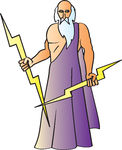 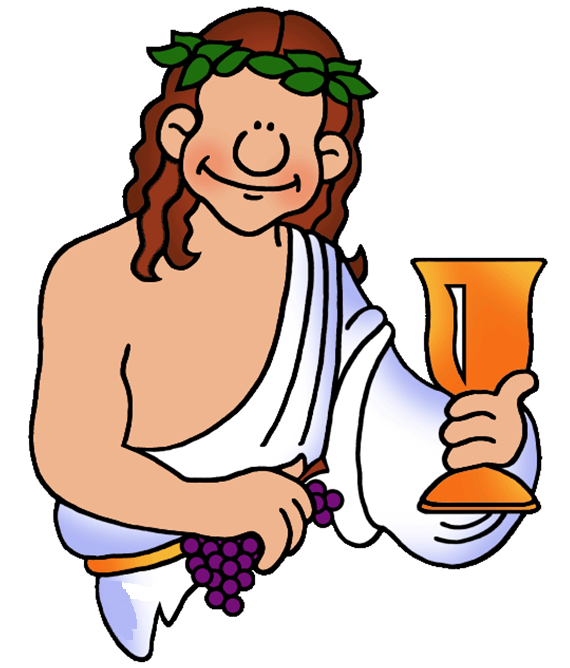 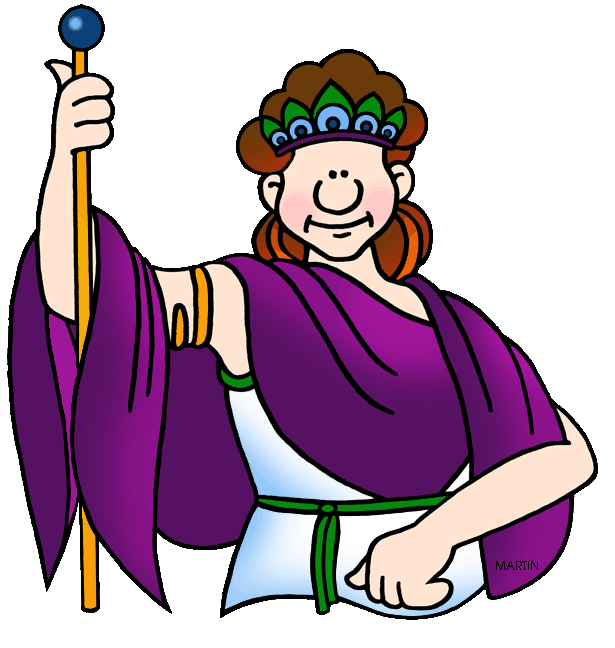 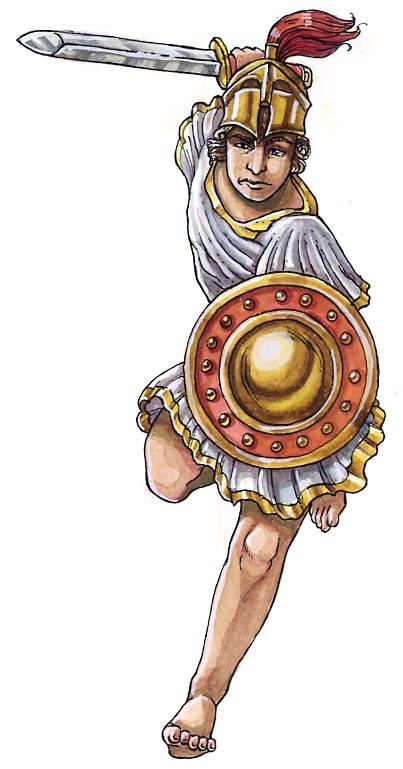 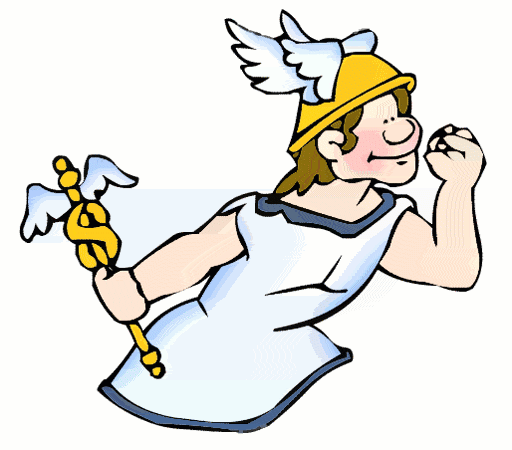 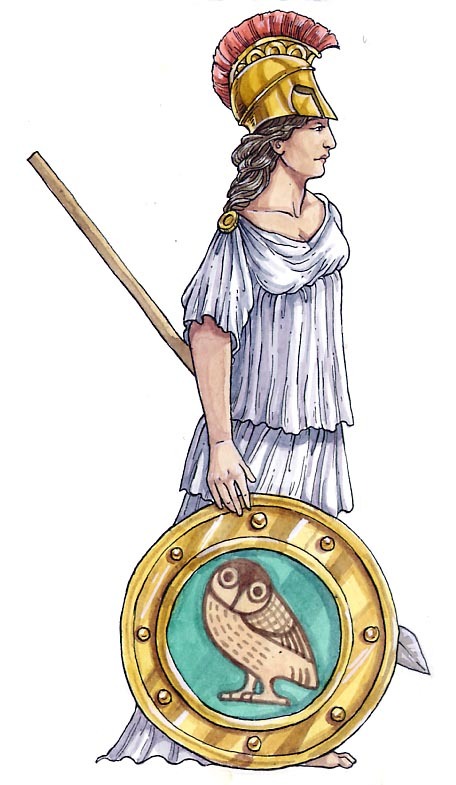                        MINERVA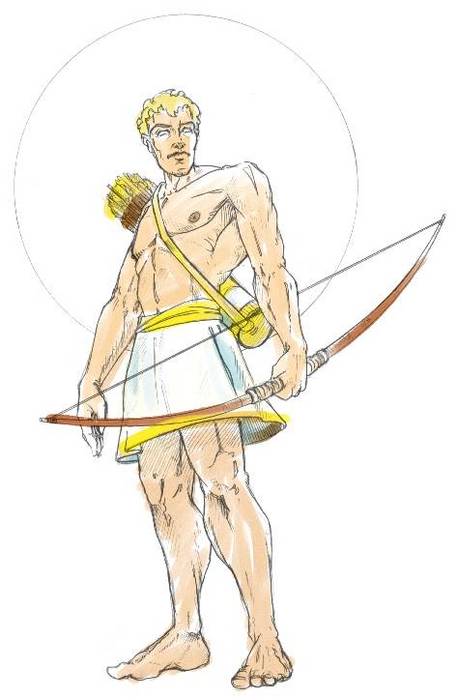 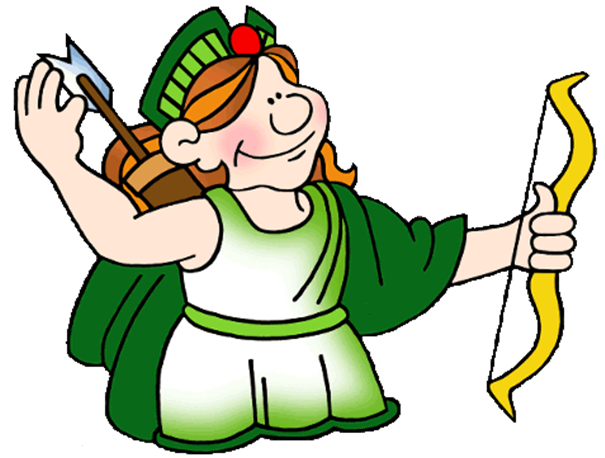        DIANA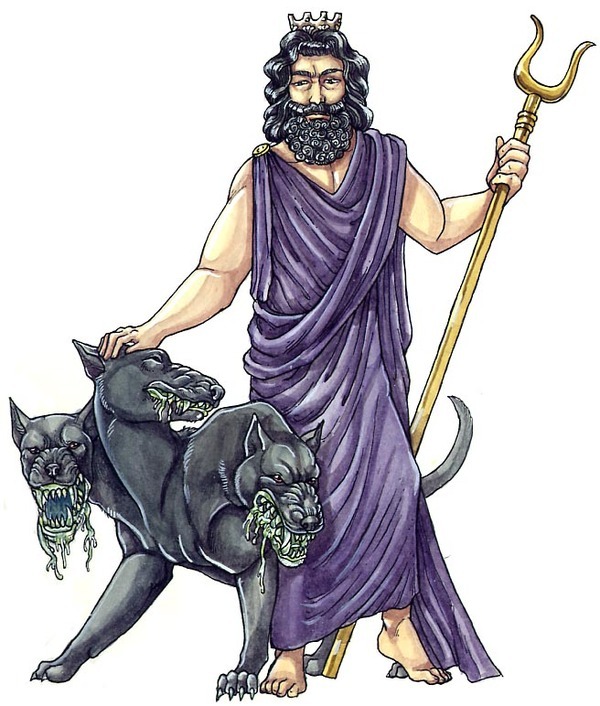 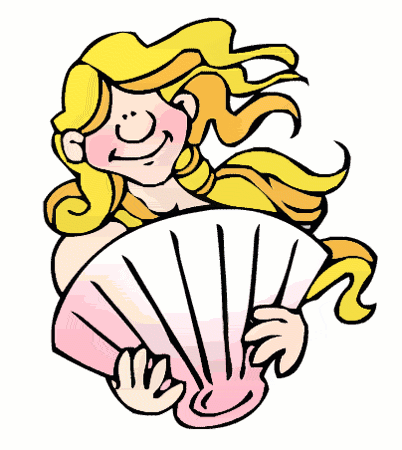 